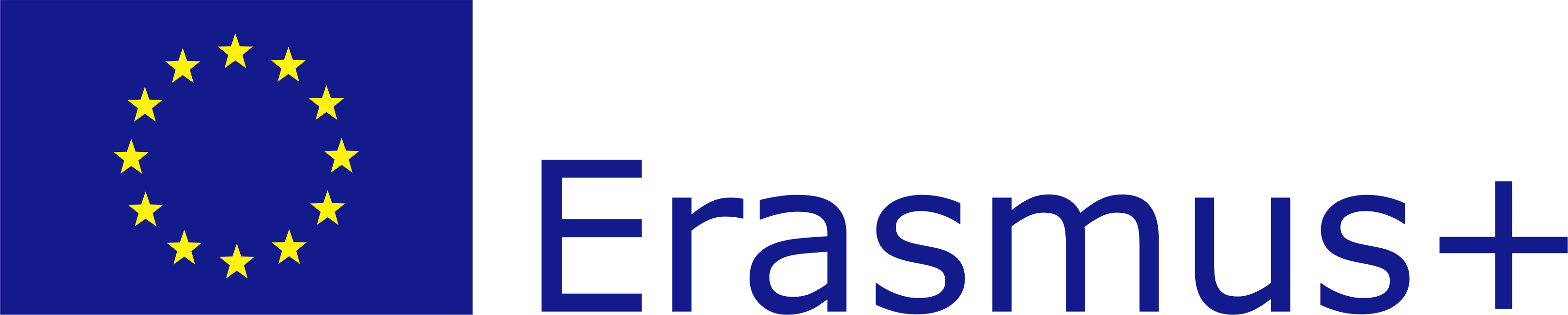 AFTER THE MOBILITYCERTIFICATE OF ATTENDANCE FOR TEACHING MOBILITY Name, position of the signatory Name:Name of the receiving institution:Start and end of the teaching mobility:             Number of teaching hours: Topic: